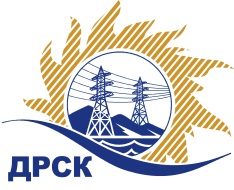 Акционерное Общество«Дальневосточная распределительная сетевая  компания»ПРОТОКОЛ № 107/УР-ВП по выбору победителя открытого электронного запроса предложений на право заключения договора на выполнение работ  «Ремонт гаража п. Серышево» для нужд филиала АО «ДРСК» «Амурские электрические сети» (закупка 51 раздела 1.1. ГКПЗ 2017 г.).  ЕИС № 31604459786 (МСП)Форма голосования членов Закупочной комиссии: очно-заочная.ПРИСУТСТВОВАЛИ: 10 членов постоянно действующей Закупочной комиссии ОАО «ДРСК»  2-го уровня.ВОПРОСЫ, ВЫНОСИМЫЕ НА РАССМОТРЕНИЕ ЗАКУПОЧНОЙ КОМИССИИ: Об утверждении результатов процедуры переторжки.Об итоговой ранжировке заявок.О выборе победителя запроса предложений.РЕШИЛИ:По вопросу № 1Признать процедуру переторжки состоявшейсяУтвердить окончательные цены заявок участниковПо вопросу № 2Утвердить итоговую ранжировку заявокПо вопросу № 3 Планируемая стоимость закупки в соответствии с ГКПЗ: 2 818 000,00 руб., без учета НДС;   3 325 240,00 руб., с учетом НДС.Признать победителем запроса предложений на право заключения договора на выполнение «Ремонт гаража п. Серышево» для нужд филиала АО «ДРСК» «Амурские электрические сети» участника, занявшего первое место в итоговой ранжировке по степени предпочтительности для заказчика: ООО "КАМИЛА" (675000, Россия, Амурская обл., г. Благовещенск, ул. Северная, д. 167, лит. А) на условиях: стоимость предложения 2 698 729,62 руб. (цена без НДС: 2 287 059,00 руб.). Условия оплаты: в течение 30 календарных дней с даты  подписания справки о стоимости выполненных работ КС-3 на основании счета, выставленного Подрядчиком. Срок выполнения работ: начало с момента подписания договора, окончание 20.05.2017 г. Гарантия на своевременное и качественное выполнение работ, а также на устранение дефектов, возникших по вине Подрядчика, в течение 24 месяцев с момента приемки выполненных работ. Гарантия на материалы и оборудования, поставляемое Подрядчиком 24 месяца. Срок действия оферты до 20.05.2017.Ответственный секретарь Закупочной комиссии 2 уровня  		                                                             М.Г.ЕлисееваЧувашова О.В.(416-2) 397-242г.  Благовещенск«27» января 2017№п/пНаименование Участника закупки и его адресОбщая цена заявки до переторжки, руб. Общая цена заявки после переторжки, руб. ООО "Династия" (675000, Россия, Амурская область, г. Благовещенск, ул. Забурхановская, 98)3 304 000,00 руб. (цена без НДС: 2 800 000,00 руб.)2 891 000,00 руб. (цена без НДС: 2 450 000,00 руб.)2.ООО "КАМИЛА" (675000, Россия, Амурская обл., г. Благовещенск, ул. Северная, д. 167, лит. А)3 322 138,90 руб. (цена без НДС: 2 815 371,95 руб.)2 698 729,62 руб. (цена без НДС: 2 287 059,00 руб.)3.ООО "Прометей" (675000 Амурская обл. г. Благовещенск ул. Островского, дом 65, помещение 6)2 816 338,88 руб. (НДС не облагается2 550 083,60 руб. (НДС не облагаетсяМесто в итоговой ранжировкеНаименование и адрес участникаЦена заявки до переторжки, руб.Окончательная цена заявки, руб.1 местоООО "КАМИЛА" (675000, Россия, Амурская обл., г. Благовещенск, ул. Северная, д. 167, лит. А)3 322 138,90 руб. (цена без НДС: 2 815 371,95 руб.)2 698 729,62 руб. (цена без НДС: 2 287 059,00 руб.)2 местоООО "Династия" (675000, Россия, Амурская область, г. Благовещенск, ул. Забурхановская, 98)3 304 000,00 руб. (цена без НДС: 2 800 000,00 руб.)2 891 000,00 руб. (цена без НДС: 2 450 000,00 руб.)3 местоООО "Прометей" (675000 Амурская обл. г. Благовещенск ул. Островского, дом 65, помещение 6)2 816 338,88 руб. (НДС не облагается2 550 083,60 руб. (НДС не облагается